Здравствуй, дорогой читатель! Перед тобой третий выпуск газеты «Школьный вестник». Закончились каникулы, и нас снова встречает школа. И не просто встречает, а самым добрым, весёлым и замечательным праздником – ДНЁМ СМЕХА! Именно с этого дня, с 1 апреля, началась последняя учебная четверть в этом году. Наверняка, многие из Вас задавались вопросом: «Что за это праздник и откуда он взялся»? 1 апреля – День невинных обманов, или День дурака.Существует несколько версий рождения этого веселого праздника. Одни считают, что это напоминание о древнем празднике весны, который отмечался в апреле и сопровождался играми и шутками.Другие считают, что обычай ставить в смешное положение своих друзей и знакомых родился в средние века.Доподлинно неизвестно, откуда взялся этот праздник. Обычай веселиться, шутить и обманывать друг друга именно 1 Апреля распространен во многих странах.О возникновении этого праздника существует немало различных предположений, которые, однако, схожи в одном: корни его уходят глубоко в средневековую европейскую карнавально-балаганную традицию. В общем, этот праздник один из самых стойких элементов язычества, оставшихся в христианском сознании.Одни утверждают, что День шуток и смеха отмечался еще в Древнем Риме. Назывался он праздником глупцов. Другие говорят — это торжество отмечалось еще в древней Индии, где 31 марта праздновали также Лень шуток. Третьи считают, что 1 Апреля в древнем мире шутили исключительно ирландцы. Исландские саги подтверждают, что традиция обманывать именно 1 Апреля была введена богами в память о Скадеи, дочери Тиасса.Есть и такое странное мнение, что этот праздник появился благодаря неаполитанскому королю Монтерею, которому в этот день по случаю прекращения землетрясения преподнесли в дар рыбу. Через год царь потребовал точно такую же рыбу, но ее не смогли найти, и королевский повар приготовил другую, очень похожую на прошлогоднюю. Но царь раскрыл подлог, однако это его ни капельки не разозлило, а только насмешило от души. И с тех пор, видимо, в традицию празднования 1 Апреля вошел обычай кого-нибудь обязательно разыгрывать.Как отмечают 1 апреля в разных странахКак отмечают день смеха в РоссииВ России шутками отмечали 1 Апреля придворные-иностранцы. Петру I понравился этот обычай. «Шутки немало забавляли царя, и каждый год он выдумывал около этого времени что-нибудь подобное», — писал один из его современников. В 1700 году один содержатель труппы факиров объявил москвичам, что он влезет в горлышко обыкновенной стеклянной бутылки. Народ повалил в театр. Когда поднялся занавес, собравшиеся увидели на сцене бутылку с надписью «Первое апреля». Царь Петр тоже присутствовал на этом представлении, которое его немало позабавило и совсем не разгневало. Он только сказал по этому поводу: «Вольность комедиантов». Таким образом, традиция праздновать 1 Апреля начала распространяться и среди русских.
Как отмечают день смеха во ФранцииВо Франции день обмана называется апрельская рыба. Он появился в 1564 году когда Карл IX перенес празднование Нового года с 1 апреля на 1 января. Конечно, многие этого не одобрили, и на следующий год 1 апреля подданные короля разослали своим друзьям новогодние поздравления и подарки — то ли в знак протеста, то ли по традиции. А французы решили, что название «апрельская рыба» вполне подходит для подобных проделок и в будущем. Они не просчитались, и такая интересная шутка в народе прижилась.Постепенно розыгрыши превратились в обычай и дали начало новому празднику. Один из самых  «крутых» розыгрышей во Франции относится к 1 апреля 1986 года, когда на страницах газеты «Паризьен» появилось сообщение о решении парижского муниципалитета разобрать Эйфелеву башню. Предполагалось перевезти ее в долину реки Марны, в тридцати километрах от столицы, где будет построен гигантский парк аттракционов «Диснейленд» по соглашению с руководством американской компании. В сообщении были подробно описаны работы но демонтажу башни с помощью вертолетов американской морской пехоты. Собрать башню планировалось в горизонтальном положении, затем ее должны были поднять кранами. Осуществление проекта должно было занять полгода.Расстроенные парижане осаждали редакцию, телефоны надрывались от звонков. Лишь на следующий день газета остудила страсти, уведомив своих читателей, что все это — первоапрельская шутка.Как отмечают день смеха в АнглииВ одной ведущей английской газете 1 апреля была опубликована реклама кругосветного путешествия всего за 200 фунтов. Не менее правдиво звучало и сообщение известного телекомментатора, пропагандирующего телефильм о необычайно длинных итальянских спагетти, растущих на деревьях. Стоит ли говорить, что от звонков в студию не было отбоя?В Англии время розыгрышей ограничено — только до 12 часов дня.Самым выдающимся розыгрышем века считается запущенный в эфир 1 апреля 1957 года телекомпанией Би-Би-Си репортаж о небывалом урожае макарон в Швейцарии. На фоне кадров, демонстрирующих тяжелую работу крестьян, собирающих на полях вареные макароны, голос диктора вещал о невероятном достижении в области сельского  хозяйства — одинаковой длине всех макарон, что являлось результатом экспериментов многих поколений селекционеров. После этого редакция получила огромное количество писем-откликов: кто-то удивлялся, что макароны растут вертикально, а не горизонтально, кто-то просил выслать рассаду, и лишь немногие были растеряны — до сих пор они считали, что макароны изготавливаются из муки.По мнению медиков, смех благотворно влияет на физическое состояние человека, снимает напряжение, понижает кровяное давление, продлевает жизнь. Норвежские врачи считают, что три минуты смеха равны пятнадцати минутам физической зарядки.Так что веселитесь на здоровье, только старайтесь не обижать шутками других людей!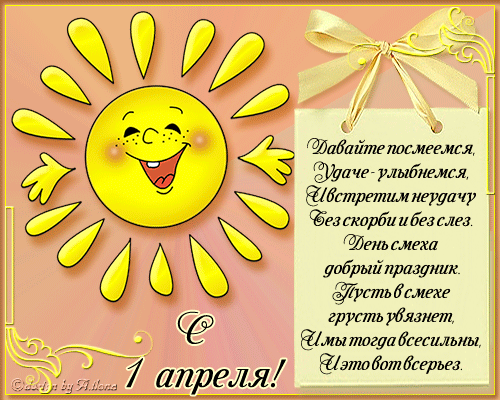 Вот уже совсем скоро закончится IV четверть и наступит пора экзаменов.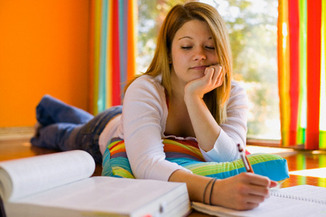      Экзамены... При одной только мысли о них бросает в дрожь! Но не стоит воспринимать всё так близко к сердцу, просто нужно не затягивать с подготовкой, и всё пройдёт на отлично! :)     Конечно же, не стоит забывать о том, что итоги экзамена зависят только от тебя самого, поэтому лучше усиленно готовиться.Мы уверены, что всё у тебя получится, ведь каждый проходил сдачу экзаменов (а ты разве хуже других?!), поэтому не бойся, ты всё сможешь!     Для того, чтобы вселить тебе немного уверенности, мы дадим тебе несколько советов по подготовке к этому важному событию - экзаменам. Совет №1. Начинай подготовку вовремя. Понимаем, что садиться за экзамен не хочется, но это нужно. Если ты будешь тянуть время, то сделаешь себе только хуже. Чем раньше ты начнёшь подготовку, тем лучше усвоишь материал, и не будешь спешить и волноваться, что времени осталось совсем немного.  Совет №2. Делай перерывы. Когда ты весь день сидишь и учишь, то не забывай о перерывах. Даже если у тебя времени совсем мало, каждые 40-60 минут делай 10-минутные перерывы. Таким образом, ты сможешь освежить свою голову и мысли, чтобы ещё больше запомнить. Совет №3. Свежий воздух. Чтобы лучше запомнить даты, формулы и ответы на билеты, необходимо насыщать свой мозг кислородом. Помещение, в котором ты готовишься к экзаменам, должно хорошо проветриваться (но избегай сквозняков). Также, совершай прогулки, пусть они будут даже минут 15-20. Совет №5. Здоровый сон. Очень важно спать не менее 8 часов в день. Это нужно для того, чтобы организм отдохнул и набрался сил. В случае, если ты не выспался, весь день подготовки может быть напрасным, потому что твой мозг не будет запоминать нужную информацию. Поэтому сон - очень важный пункт. Совет №6. Двигайся. Делай небольшие физические упражнения, для того чтобы размять мышцы в период длительного сидения во время учёбы. Это поможет тебе немного отдохнуть от учебы и зарядиться бодростью для дальнейшей подготовки. Совет: можешь совершать пробежки по утрам. Совет №7. Начинай учить с утра. Лучше начинать учить экзамен с самого утра. Это значит: встал, позавтракал и приступил. Утро - самое лучшее время для подготовки, так как твой мозг ещё совсем не загружен повседневными делами и лишними мыслями. Совет №8. Повторение -  мать учения. Чем чаще ты повторяешь материал, тем лучше запоминаешь, а, следовательно, и понимаешь. Перед сном обязательно повтори изученное. Даже если ты едва ли можешь вспомнить что выучил. Утром ты проснешься и легко вспомнишь то, что изучал вчера. Лучше записывать всякие формулы на листочек по памяти, т.е. выучив несколько формул, написать их на листочке по несколько раз. Так ты точно сможешь проверить свои знания и быстрее подготовиться.   Совет №11. Смехотерапия. Смехом можно «ударить» по стрессу. Он не только продлевает жизнь, но и снимает стресс, улучшает аппетит и работоспособность, нормализует сон. Смех – это также отличное средство борьбы со страхом. Так что никогда не забывай про чувство юмора — пусть оно не покидает тебя и во время экзамена. Совет №12. За день до экзамена. День до экзаменов лучше посвятить сохранению хорошего физического состояния и психологического самочувствия. Необходимо прекратить всяческую подготовку (разумно это сделать ещё раньше, за два-три дня, но это под силу не каждому, так как страх перед предстоящим испытанием обычно пересиливает), дабы избежать эффекта «каши в голове». Необходимо в этот день выбрать щадящий режим: побольше отдыхать, предпочесть активному отдыху спокойный, избегать сильных физических и умственных нагрузок. Лучше всего провести этот день в хорошей компании и неспешных прогулках. В ночь перед экзаменом очень важно выспаться. Многие совершают ошибку: всю ночь перед экзаменом проводят за книгами, эффект такого поступка обратный — вместо того, чтобы систематизировать знания и осуществить прекрасный ответ на экзамене, мозг переутомляется, появляется эффект «тяжёлой головы» и человеку зачастую начинает казаться, что он «ничего не помнит». Поэтому не стоит напрягаться, а лучше лечь пораньше и проснуться со свежей головой и хорошими мыслями.Все необходимые приготовления для экзаменационного дня стоит провести не утром в день экзамена, а накануне: подготовить одежду, зарядить мобильный телефон, сложить необходимые документы, письменные принадлежности (в том числе и запасные) — это поможет не беспокоиться по мелочам.Желаем Удачи!!!Осторожно! Тонкий лёд!Весна – это, несомненно, прекрасное время года, но она таит в себе много опасностей: опасное для здоровья человека насекомое – клещ, сухая трава, которая может привести к большому пожару, ну, и, конечно же, хрупкий лёд реки, который так и манит, чтобы попрыгать по льдинам.Чтобы не попасть в беду, соблюдайте простые правила:Не входите на тонкий неокрепший лёд.Не приближайтесь к промоинам, трещинам и прорубям на льду.Не собирайтесь группами на отдельных участках льда.Не проходите водоём по льду в запрещённых местах.Осторожно!Слабый лёд там, где в водоём впадают ручьи, промышленные стоки, бьют родники или сильное течениеБудьте внимательныОбходите места с тёмными пятнами на снегуНесколько человек должны идти гуськом с интервалом 5-6 метровЕсли под вами проломился лёдРаскиньте руки в стороны и постарайтесь лечь на лёд грудью или спиной, примите горизонтальное положение, уперевшись ногами противоположный край провала или делая ногами плавательные движения. Вытащите на лёд сначала одну ногу, затем другую. Перекатитесь, а затем отползите подальше от места провала. Одновременно громко зовите на помощь.Если помощь должны оказать ВыК месту пролома во льду не подходите стоя , а приближайтесь ползком на животе с раскинутыми в стороны руками и ногами, лучше опираться на лыжи, доску и другие подручные средства.Приблизившись к пострадавшему на достаточное расстояние, бросьте ему один конец верёвки, троса, ремня.Как только потерпевший схватился за поданный предмет, следует без резких движений тянуть его ползком.Первая помощь пострадавшемуДоставить пострадавшего в тёплое помещение, согреть, напоить горячим чаем, при отсутствии дыхания и сердечной деятельности приступить к прямому массажу сердца и искусственному дыханию.Помните!Несоблюдение мер предосторожности на льду опасно для жизни!Весна без пожаровЕжегодно с наступлением теплой и сухой погоды значительно увеличивается количество пожаров и загораний. Основной причиной пожаров является сжигание сухой травы, мусора при очистке населением территорий жилых домов и  пуск сельхозпалов предприятиями, гражданами.  В результате сгорают объекты,  жилые  дома,  люди остаются без жилья, погибают в огне или получают травмы, значительный ущерб наносится флоре и фауне нашего края. Подавляющее большинство лесных пожаров возникает из-за неосторожного обращения людей с огнем или нарушения ими требований пожарной безопасности при работе и отдыхе в лесу. Так, например, выжигание сухой травянистой растительности на земельных участках населенных пунктов может производится в безветренную  погоду при условии, что участок для выжигания находится на расстоянии не менее  от ближайшего объекта, территория очищена в радиусе 25- от горючих материалов и отделена противопожарной минерализованной полосой шириной не менее . Лица, участвующие в выжигании сухой травянистой растительности, должны быть обеспечены первичными средствами пожаротушения. В условиях особого противопожарного режима выжигание сухой растительности запрещено. Выжигание сухой растительности на земельных участках, непосредственно примыкающих к лесам, а также правила пользования открытым огнем в лесах осуществляется в соответствии с Правилами пожарной безопасности в лесах. Следует помнить, что отправляясь на природу, необходимо проявлять аккуратность в своих действиях, беречь лес от пожара. Для этого: не разводите костер в лесу, если в этом нет острой необходимости; ни при каких обстоятельствах не разводите костры в пожароопасную погоду;  тушение костра должно проводиться очень тщательно. Места для разведения костра определяются и обозначаются только работниками лесной охраны. Разведение костра в необозначенном месте является серьёзнейшим нарушением правил пожарной безопасности в лесах Российской Федерации и наказывается даже, если нарушение не вызвало лесного пожара. В пожароопасный сезон в лесу запрещается: бросать горящие спички, непогашенные окурки (выработайте у себя привычку: не бросать использованную спичку, не переломив ее пальцами, ибо, не погасив спичку, ее нельзя сломать); оставлять на освещаемой солнцем поляне бутылки или осколки стекла; выжигать траву, а также стерню на полях; разводить костры; въезжать в лес на машинах без искрогасителя.Если вы заметили возгорание травы или деревьев – немедленно сообщайте об этом по телефонам 01 или (для сотовых телефонов) – 112.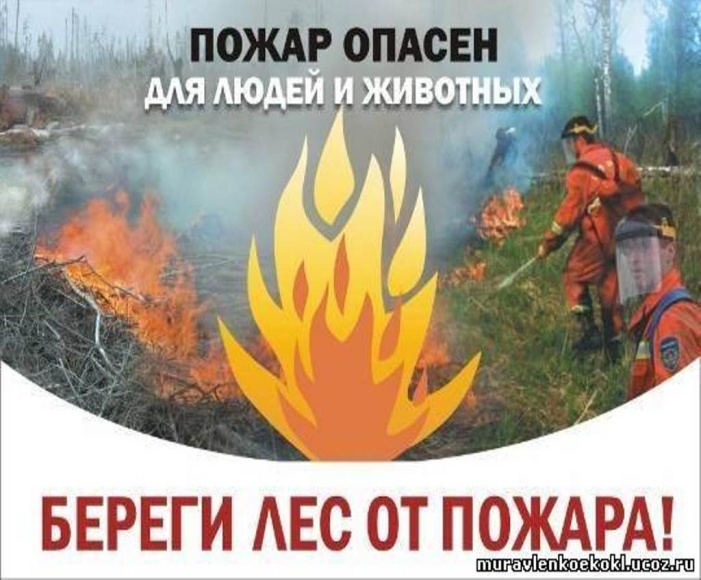 673421, Забайкальский край Нерчинский район п.с.т. Заречный ул. Набережная, 6. Тел.: 83024256113ГрИн. Тираж  - 15 экз.